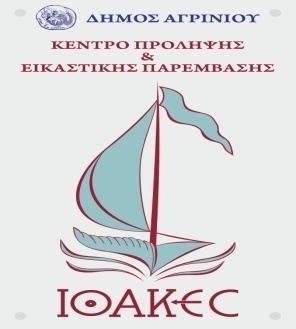 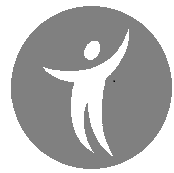 ΑΙΤΗΣΗ ΣΥΜΜΕΤΟΧΗΣ ΣΕ ΕΡΓΑΣΤΗΡΙΟ ΓΙΑ ΕΦΗΒΟΥΣ & ΕΝΗΛΙΚΕΣΟΝΟΜΑΤΕΠΩΝΥΜΟ: _________________________________________________ΗΛΙΚΙΑ: ____________ΕΤΟΣ ΓΕΝΝΗΣΗΣ: _________________ΣΧΟΛΕΙΟ Ή ΕΠΑΓΓΕΛΜΑ:_________________________________________________________ΟΝΟΜΑ ΚΗΔΕΜΟΝΑ: (συμπληρώνεται μόνο για εφήβους) _________________________________________________ΔΙΕΥΘΥΝΣΗ ΚΑΤΟΙΚΙΑΣ:_________________________________________________ΤΗΛ. ΚΑΤΟΙΚΙΑΣ:_______________________________________________________ΚΙΝΗΤΟ: _________________________________e-mail: _______________________________________________________________ ΕΡΓΑΣΤΗΡΙ (Σημειώστε με ένα Χ)ΦΩΤΟΓΡΑΦΙΑΣ ___________________ΠΡΟΤΕΙΝΟΜΕΝΕΣ ΗΜΕΡΕΣ & ΩΡΕΣ: _____________________________________________________________________